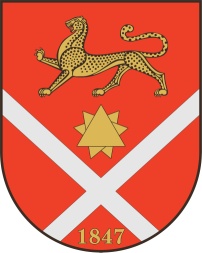 АКТо результатах контрольного мероприятия «Проверка целевого и эффективного использованиябюджетных средств, выделенных МУП "Редакция газеты"Вестник Беслана" в 2020г.»г. Беслан  	     		                           	29 марта 2021г.              В соответствии с п.3.3. Плана работы Контрольно-счетной палаты муниципального образования Бесланского городского поселения Правобережного района РСО-Алания  на 2021г, утвержденного распоряжением Контрольно-счетной палаты Бесланского городского поселения от 28 декабря 2020г №49-р, председателем КСП Бесланского городского поселения Фидаровой С.И. была проведена проверка целевого и эффективного использования бюджетных средств, выделенных МУП "Редакция газеты"Вестник Беслана" в 2020 году.1. Основание для проведения контрольного мероприятия: п.3.3. Плана работы Контрольно-счетной палаты муниципального образования Бесланского городского поселения Правобережного района РСО-Алания на 2021г, утвержденного распоряжением Контрольно-счетной палаты Бесланского городского поселения от 28 декабря 2020г №49-р2. Цель контрольного мероприятия:2.1. Проверка целевого и эффективного использования бюджетных средств Бесланского городского поселения2.2. Проверка наличия иных источников финансирования, помимо средств бюджета Бесланского городского поселения, законности их образования и расходования3. Предмет контрольного мероприятия: документы, подтверждающие фактическое поступление и расходование средств бюджета Бесланского городского поселения, правовые акты, обосновывающие операции со средствами бюджета, финансовая отчетность, первичные документы4.  Объект контрольного мероприятия: МУП "Редакция газеты "Вестник Беслана""5.  Проверяемый период деятельности: 2020г6. Краткая характеристика объекта контрольного мероприятия: Муниципальное унитарное предприятие "Редакция газеты "Вестник Беслана" действует на основании Устава, утвержденного Постановлением Главы АМС Бесланского городского поселения №37 от 22.10.2014г.  МУП "Редакция газеты "Вестник Беслана" является юридическим лицом, имеет расчетный счет, круглую печать со своим наименованием.7. Юридический адрес: РСО-Алания, Правобережный район, г.Беслан, ул.Плиева,18. 8.  Главный редактор - Гапбаева А.С., главный бухгалтер – Полеводова Е.9.   По результатам контрольного мероприятия установлено следующее:          Юридическое лицо МУП Редакция газеты «Вестник Беслана» зарегистрировано 29 апреля 2008 года в налоговом органе по месту нахождения за основным государственным регистрационным номером 1081511000229 с присвоением ИНН / КПП 1511017327 / 151101001 (свидетельство серии 15 № 000715859).           Учредителем и собственником имущества МУП является Администрация местного самоуправления Бесланского городского поселения           В соответствии со ст.17 Федерального закона от 06.10.2003г. № 31-ФЗ  «Об общих принципах организации местного самоуправления в РФ » к полномочиям органов местного самоуправления по решению вопросов местного значения относится учреждение печатного средства массовой информации для опубликования муниципальных правовых актов, обсуждения проектов муниципальных правовых актов по вопросам местного значения, доведения до сведения жителей муниципального образования официальной информации о социально – экономическом и культурном развитии муниципального образования, о развитии его общественной инфраструктуры и иной официальной информации.             Основным  видом деятельности предприятия является издание газет, о чем свидетельствует выписка из ЕГРЮЛ.         Основным юридическим документом, определяющим организационные, правовые, экономические и социальные основы деятельности МУП «Редакция газеты «Вестник Беслана» является Устав.          Согласно Уставу предприятия к основным видам деятельности относятся:- производство и выпуск газеты "Вестник Беслана" в соответствии с примерной тематикой, заявленной учредителем газеты при ее регистрации как средства массовой информации. - обеспечение конституционного права граждан на информирование путем публикации в газете сообщений и материалов, содержащих общественно значимые сведения, затрагивающие интересы населения Бесланского городского поселения.             Для достижения целей своей деятельности редакция:- осуществляет функции издателя и распространителя газеты;-осуществляет в установленном порядке публикацию рекламы и объявлений;-вступает в не противоречащие закону договорные отношения с юридическими и физическими лицами в целях осуществления своих уставных задач.            В соответствии с  Правилами предоставления в 2020 году из бюджета МО Бесланского городского поселения субсидий МУП "Редакция газеты "Вестник Беслана", утвержденных распоряжением главы АМС Бесланского городского поселения №26 от 28.01.2020г,  Соглашения (договора)  о предоставлении субсидий от 28.01.2020г. и Дополнительного Соглашения от 24.12.2020г АМС Бесланского городского поселения предоставляла  субсидии МУП "Редакция газеты "Вестник Беслана"".                 Указанные субсидии, выделенные в соответствии со ст.78 БК РФ, предоставляются в соответствии с вышеуказанными Правилами в целях финансового обеспечения получателя субсидий, связанных с выполнением работ и оказанием услуг.                 Согласно обозначенному выше договору предоставляемые субсидии имеют строго целевое назначение и предназначаются для финансирования расходов, связанных с функционированием МУП "Редакция газеты "Вестник Беслана", согласно утвержденной АМС Бесланского городского поселения сметой доходов и расходов на соответствующий период, и не могут быть использованы в иных целях.               	         Для получения субсидий МУП "Редакция газеты "Вестник Беслана" необходимо предоставить в АМС Бесланского городского поселения следующие документы:- заявления о предоставлении субсидий, составленное в произвольной форме;- годовой бухгалтерский баланс;- отчет об исполнении сметы доходов и расходов за отчетный период.                 Согласно представленному к проверке Отчету об исполнении сметы доходов и расходов основной удельный вес в структуре доходов  занимают денежные средства, поступившие в виде субсидий от АМС – 84,9%. Собственные  составляют 15,4%. Фактическое поступление субсидий составило 1859526,79руб, доходов от платных услуг – 340370,12 руб .          Согласно представленному к проверке отчету об исполнении сметы доходов и расходов по состоянию на 01.01.2021г.  расходы   в 2020 году составили 2199896,91руб. и основная доля расходов  приходится на заработную плату – 53,3%, налоги - 17,5%, услуги типографии - 13,4%.  В ходе контрольного мероприятия произведен анализ экономических показателей, по результатам которого установлено, что в Редакции чистая прибыль предприятия за 2020 года  имеет отрицательные значения. Контрольно-счетная палата считает необходимым принять меры по повышению эффективности предприятия.           На проверку представлено  штатное расписание за 2020 год, утвержденное от 21.02.2020 года в количестве 8 единиц с месячным фондом оплаты труда 101025 рублей. Положение об оплате труда утверждено Решением Собрания представителей Бесланского городского поселения №166 от 31 декабря 2015г. Настоящее Положение определяет порядок и условия оплаты труда работников МУП "Редакция газеты "Вестник Беслана"Система оплаты труда работников Редакции включает в себя: размеры окладов, ставок заработной платы, выплат компенсационного и стимулирующего характера. В соответствии с  требованиями   ст. 2.4. Положения повышающие коэффициенты к окладам устанавливаются на определенный период времени в течение соответствующего финансового года. Персональный повышающий коэффициент к должностному окладу устанавливается главным редактором в отношении конкретного работника с учетом его профессиональной подготовки, сложности, важности выполняемой работы, степени самостоятельности и ответственности при выполнении поставленных задач и других факторов. Согласно п 5.1.Устава МУП «Редакция газеты «Вестник Беслана» редакция имеет право самостоятельно устанавливать цену номера газеты, а так же цены и тарифы на другие работы и оказываемые ею услуги, если иное не предусмотрено законодательством. В силу пп. 4 п.1  ст.17 Федерального закона от 6 октября . №131-ФЗ «Об общих принципах организации местного самоуправления в Российской Федерации» установление тарифов на услуги, предоставляемые муниципальными предприятиями, относится к полномочиям органов местного самоуправления поселений. Однако данное полномочие Администрацией Бесланского городского поселения не реализовано, тарифы на услуги, оказываемые  МУП " Редакция газеты «Вестник Беслана»  не утверждены. К проверке представлен Приказ №34 от 28.12.2018г, согласно которому редакцией газеты «Вестник Беслана» самостоятельно  установлены расценки на опубликование   рекламы и объявлений.     В проверяемом периоде  выборочным способом  проведена проверка авансовых отчетов работников МУП «Редакция газеты «Вестник Беслана». По предприятию издан приказ от 23.01.2020г на выдачу подотчетных сумм определенным лицам. Пунктом 3 этого приказа определено, что подотчетные суммы выдаются по мере необходимости, без предъявления заявлений подотчетных лиц.           На основании Письма Центрального Банка России от 06.09.2017 г. № 29-1-1-ОЭ/20642 и в соответствии с пунктом 6.3 Указания Банка России от 11 марта 2014 года № 3210-У «О порядке ведения кассовых операций юридическими лицами и упрощенном порядке ведения кассовых операций индивидуальными предпринимателями и субъектами малого предпринимательства» выдача наличных денег работнику под отчет (далее - подотчетное лицо) на расходы, связанные с осуществлением деятельности юридического лица, может осуществляться либо по письменному заявлению подотчетного лица, содержащему проставленные руководителем юридического лица сумму и срок, на который выдаются наличные деньги, подпись и дату, либо по распорядительному документу юридического лица.             Распорядительный документ оформляется на каждую выдачу наличных денег с указанием фамилии, имени и отчества (при наличии) подотчетного лица, суммы наличных денег и срока, на который они выдаются, и должен содержать подпись руководителя, дату и регистрационный номер документа.  В нарушение вышеуказанных норм на предприятии отсутствуют распорядительные документы на выдачу подотчетных денег.          Журнал регистрации  приходных и расходных ордеров прошит, пронумерован, подписан руководителем и главным бухгалтером. Прием и выдача денежных средств оформляются приходными и расходными кассовыми ордерами установленной формы. По учету бланков строгой отчетности заведена книга  учета, которая прошнурована, пронумерована, прошита и скреплена подписями и печатью.                Проверка проводилась выборочным методом с использованием представленных к проверке документов: договоров, приказов и распоряжений, платежных поручений, кассовых ордеров, счетов, актов выполненных работ, прочих первичных документов и регистров бухгалтерского учета в рамках проводимой проверки.              Нецелевого расходования денежных средств не выявлено.                    Выводы и предложения:            Муниципальное унитарное предприятие "Редакция газеты "Вестник Беслана"  действует на основании Устава, утвержденного Постановлением Главы АМС Бесланского городского поселения №37 от 22.10.2014г.  МУП" Редакция газеты "Вестник Беслана" является юридическим лицом, имеет расчетный счет, круглую печать со своим наименованием.             Основным  видом деятельности предприятия является издание газет, о чем свидетельствует выписка из ЕГРЮЛ.    Не соответствия деятельности, осуществляемой в МУП Редакция газеты «Вестник Беслана», видам деятельности, установленным учредительными документам, не выявлено.                    Согласно представленному к проверке Отчету об исполнении сметы доходов и расходов основной удельный вес в структуре доходов  занимают денежные средства, поступившие в виде субсидий от АМС – 84,9%. Собственные  составляют 15,4%. Фактическое поступление субсидий составило 1859526,79руб, доходов от платных услуг – 340370,12 руб .                  В ходе контрольного мероприятия произведен анализ экономических показателей, по результатам которого установлено, что в Редакции чистая прибыль предприятия за 2020 года  имеет отрицательные значения. Контрольно-счетная палата считает необходимым принять меры по повышению эффективности предприятия.            В нарушение пп. 4 п.1  ст.17 Федерального закона от 6 октября . №131-ФЗ «Об общих принципах организации местного самоуправления в Российской Федерации» МУП «Редакция газеты «Вестник Беслана» самостоятельно установлены расценки на опубликование   рекламы и объявлений.              В нарушение Письма Центрального Банка России от 06.09.2017 г. № 29-1-1-ОЭ/20642 и в соответствии с пунктом 6.3 Указания Банка России от 11 марта 2014 года № 3210-У «О порядке ведения кассовых операций юридическими лицами и упрощенном порядке ведения кассовых операций индивидуальными предпринимателями и субъектами малого предпринимательства» выдача наличных денег работнику под отчет (далее - подотчетное лицо) на предприятии отсутствуют распорядительные документы на выдачу подотчетных денег.             Нецелевого расходования денежных средств не выявлено.                                  Администрации местного самоуправления Бесланского городского поселения рекомендуется принять меры по повышению эффективности работы МУП "Редакция газеты "Вестник Беслана", усилить контроль над деятельностью МУП "Редакция газеты "Вестник Беслана" с целью увеличения собственных средств предприятия за счет  организации подписки на издание и рекламной деятельности.          Администрации местного самоуправления Бесланского городского поселения в соответствии с  п.4 ст.17 Федерального закона от 6 октября 2003г. №131-ФЗ «Об общих принципах организации местного самоуправления в Российской Федерации»  установить тарифы на услуги, предоставляемые  МУП Редакция газеты «Вестник Беслана»           Администрации местного самоуправления Бесланского городского поселения и редактору газеты «Вестник Беслана» проанализировать материалы настоящего Акта и предоставить информацию об устранении нарушений на бумажном носителе с сопроводительным письмом в Контрольно-счетную палату Бесланского городского поселения   в течение 30 дней со дня подписания Акта.Председатель КСП Бесланскогогородского поселения                                                                             С.И.ФидароваГлавный редактор МУП "Редакция газеты "Вестник Беслана""                                       А.С.Гапбаева                             РЕСПУБЛИКÆ ЦÆГАТ ИРЫСТОН-АЛАНИ РАХИЗФАРСЫ РАЙОНЫ БЕСЛÆНЫ ГОРÆТЫ МУНИЦИПАЛОН ХАЙАДЫКОНТРОЛОН НЫМАЙÆН ПАЛАТÆ КОНТРОЛЬНО-СЧЕТНАЯ ПАЛАТАМУНИЦИПАЛЬНОГО ОБРАЗОВАНИЯ БЕСЛАНСКОГО ГОРОДСКОГО ПОСЕЛЕНИЯ ПРАВОБЕРЕЖНОГО РАЙОНА РЕСПУБЛИКИ СЕВЕРНАЯ ОСЕТИЯ-АЛАНИЯ___________________________________________________________________________________№ДоходыУтвержденные сметой (руб.)Исполнено в  2020г%1. Субсидия АМС1860000,01859526,799,92. Подписка185677,73185677,71003.Реклама и объявления779622,17154692,319,8Итого:28253002199896,9№РасходыСумма (руб.)Удельный вес%Заработная плата1175403,6853,3Налоги и сборы, взносы386016,2417,5Прочие налоги41925,641,9 Оплата за транспортировку газеты13415,290,6% банка32068,91,4ГСМ 46084,532,09Приобретение запасных частей64741,92,9Приобретение канцелярских товаров3680,00,1Приобретение хозтоваров1168,70,05Интернет и услуги связи 29026,01,3Типографские расходы296890,613,4Аренда 104000,04,7Обслуживание оргтехники5928,00,2Приобретение программы «Такском»1300,00,05Росприроднадзор (экология) 525,060,02Итого:2202174,6